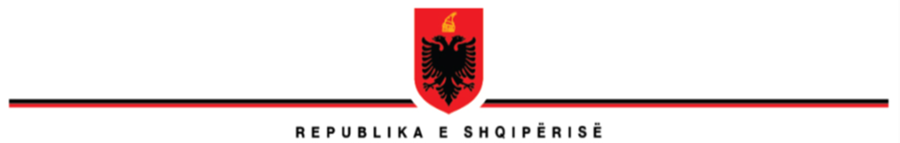 KOMISIONI I PAVARUR I KUALIFIKIMITNr. 400. Akti			                   Nr. 400.Vendimi  									       Tiranë, më 17.6.2021 V E N D I MTrupi gjykues i Komisionit të Pavarur të Kualifikimit, i përbërë nga:Valbona Sanxhaktari   		KryesueseXhensila Pine	 	RelatoreOlsi Komici	 	Anëtarnë prani edhe tё vëzhgueses ndërkombëtare, znj. Elka Ermenkova, asistuar gjatë procesit të vendimmarrjes nga sekretarja gjyqësore, znj. Elda Faruku, mori në shqyrtim çështjen:SUBJEKTI I RIVLERËSIMIT:	Znj. Dhurata Balla, me detyrë gjyqtare në Gjykatën e Rrethit Gjyqësor Tiranë.OBJEKTI:		Ndërprerja e procesit të rivlerësimit kalimtar. BAZA LIGJORE: 		Neni G i Aneksit të Kushtetutës së Republikës së Shqipërisë;		Ligji nr. 84/2016, “Për rivlerësimin kalimtar të gjyqtarëve dhe prokurorëve në Republikën e Shqipërisë”;		Germa “a” e pikës 1, të nenit 64 dhe neni 65 i ligjit nr. 96/2016, “Për statusin e gjyqtarëve dhe prokurorëve në Republikën e Shqipërisë”;Vendimi nr. 78, datë 12.12.2017, i Gjykatës   Kushtetuese;	 KOMISIONI I PAVARUR I KUALIFIKIMIT,pasi dëgjoi arsyetimin ligjor dhe rekomandimin e relatores së çështjes, analizoi vendimin nr. 185, datë 7.5.2021, të Këshillit të Lartë Gjyqësor, për miratimin e heqjes dorë nga statusi i magjistratit nga subjekti i rivlerësimit, znj. Dhurata Balla, dhe e bisedoi çështjen në tërësi,V Ë R E N:Subjekti i rivlerësimit, znj. Dhurata Balla, është subjekt rivlerësimi, e cila për shkak të pikës 3, të nenit 179/b, të Kushtetutës së Republikës së Shqipërisë dhe ligjit nr. 84/2016, “Për rivlerësimin kalimtar të gjyqtarëve dhe prokurorëve në Republikën e Shqipërisë”, i është nënshtruar procesit të rivlerësimit, duke u shortuar në datën 15.12.2020 nga trupi gjykues i  përbërë nga komisionerët Valbona Sanxhaktari, Olsi Komici dhe Xhensila Pine. Menjëherë pas hedhjes së shortit u administruan raportet e vlerësimit të hartuara nga Inspektorati i Lartë i Deklarimit dhe Kontrollit të Pasurive dhe Konfliktit të Interesave, Drejtoria e Sigurimit të Informacionit të Klasifikuar dhe Këshilli i Lartë Gjyqësor.Trupi gjykues, pas njohjes me raportet e sipërcituara, vendosi të fillojë hetimin administrativ, sipas nenit 45 tё ligjit nr. 84/2016, me qëllim vlerësimin e fakteve dhe rrethanave të nevojshme për procedurën e rivlerësimit, dhe caktoi kryesuese të trupit gjykues, komisioneren Valbona Sanxhaktari. Të gjithë anëtarët deklaruan mosqënien ne kushtet  e konfliktit të interesit.Komisioni, me anë të postës elektronike, në vijim njoftoi subjektin e rivlerësimit se ka përfunduar procesin e rivlerësimit kalimtar, në përputhje me nenin 179/b të Aneksit të Kushtetutës, dhe ligjin nr. 84/2016, “Për rivlerësimin kalimtar të gjyqtarëve dhe prokurorëve në Republikën e Shqipërisë”, duke i kaluar barrën e provës rezultuar nga hetimi administrativ. Pas dërgimit të rezultateve të hetimit, dhe para sjelljes se shpjegimeve perfundimtare nga ana e subjektit të rivlerësimit, Komisioni u njoftua nga subjekti mbi dorëheqjen që ajo kishte paraqitur pranë Këshillit të Lartë Gjyqësor.Me vendimin nr. 185, datë 7.5.2021, Këshilli  Lartë Gjyqësor ka vendosur: (i) deklarimin e mbarimit të statusit të magjistratit për znj. Dhurata Balla, gjyqtare në Gjykatën e Rrethit Gjyqësor Tiranë, për shkak të dorëheqjes nga ky status; (ii) efektet e këtij urdhërimi fillojnë në datën 31.5.2021; (iii) një kopje e këtij vendimi i njoftohet znj. Dhurata Balla, sipas kërkesave të germës “b”, të pikës 1, të nenit 98, të ligjit nr. 115/2016, “Për organet e qeverisjes së drejtësisë”, si dhe bëhet publik në faqen zyrtare të Këshillit të Lartë Gjyqësor, pasi të redaktohet për sigurimin e anonimitetit të subjekteve; (iv) kundër këtij vendimi mund të bëhet ankim brenda 15 ditëve nga data e njoftimit në Gjykatën Administrative të Apelit.Komisioni, me anë të postës elektronike, i kërkoi subjektit të rivlerësimit që të shprehej nëse donte të dëgjohej në seancë dëgjimore, sipas parashikimeve të nenit 55 të ligjit nr. 84/2016, “Për rivlerësimin kalimtar të gjyqtarëve dhe prokurorëve në Republikën e Shqipërisë” apo të paraqiste qëndrimin e saj me anë të postës elektronike, të shprehte vullnetin lidhur me dorëheqjen e dhënë pranë KLGJ-së, dhe të konfirmonte nëse ky vendim ishte ankimuar prej saj.Subjekti i rivlerësimit, në datë 7.6.2021 njoftoi Komisionin, si vijon:“Nga ana ime nuk është bërë ankim kundrejt vendimit të KLGJ-së për miratimin e dorëheqjes time dhe konfirmoj se nuk dëshiroj të paraqitem në seancë dëgjimore, duke konfirmuar vullnetin tim të lirë dhe të pavesuar në lidhje me dorëheqjen e dhënë pranë KLGJ-së”.Gjykata Administrative e Apelit me shkresën nr. *** prot datë 6.06.2021 ka konfirmuar se subjekti Dhurata Balla nuk ka bërë ankim ndaj vendimit nr. 185 datë 7.5.2021 të KPK-së.II. ARSYET E PËRFUNDIMIT TË PROCESIT TË RIVLERËSIMIT Orientimi i Kolegjit të Posaçëm të ApelimitKolegji i Posaçëm Apelimit, në lidhje me praktikat e gjykimit të çështjeve që lidhen me institutin e dorëheqjes së subjekteve të rivlerësimit nga procesi në faza të ndryshme të tij, po kështu dhe pasojat juridike që sjell ndërprerja e procesit, orienton Komisionin që për zgjidhjen e këtyre çështjeve, duke respektuar parimin e transparencës në zhvillimin e procedurës së rivlerësimit, të verifikojë vullnetin e pavesuar për dorëheqjen e dhënë, e cila duhet të ketë burim të ligjshëm një prej institucioneve të caktuara me ligj. Si sanksion kushtetues për raste të ngjashme, Komisioni orientohet, që përveç ndërprerjes së procesit të rivlerësimit, të vendosë ndalimin e emërimit të subjektit të rivlerësimit gjyqtar ose prokuror i çdo niveli, anëtar i Këshillit të Lartë Gjyqësor ose  Këshillit të Lartë të Prokurorisë, Inspektor i Lartë i Drejtësisë ose Prokuror i Përgjithshëm, për një periudhë 15-vjeçare. Verifikimi i vullnetit të pavesuar për dorëheqjeKLGJ-ja, bazuar në kërkesën për dorëheqje të bërë nga subjekti i rivlerësimit, me vendimin nr. 185, datë 7.5.2021, ka vendosur deklarimin e mbarimit të statusit të magjistratit për znj. Dhurata Balla, gjyqtare e Gjykatës së Rrethit Gjyqësor Tiranë. Në bazë të konfirmimit të subjektit znj. Dhurata Balla me e-mail-in e datës 7.6.2021 ajo nuk ka paraqitur ankim ndaj vendimit nr. 185, datë 7.5.2021, të KLGJ-së.Komisioni, me anë të postës elektronike, njoftoi subjektin se dorëheqja  gjatë procesit të rivlerësimit bazohet në nenin G të Aneksit të Kushtetutës së Republikës së Shqipërisë dhe për këtë arsye i kërkoi subjektit të shprehte në mënyrë të qartë dhe të pavesuar vullnetin e saj mbi dorëheqjen nga statusi i magjistratit në seancë dëgjimore ose me anë të postës elektronike.Subjekti i rivlerësimit, znj. Dhurata Balla, me anë të postës elektronike konfirmoi vullnetin e saj të lirë dhe të pavesuar në lidhje me dorëheqjen e saj të parashtruar dhe të miratuar nga KLGJ-ja dhe parashtroi se nuk dëshironte të dëgjohej në seancë dëgjimore.Bazuar në konfirmimin e vullnetit të lirë dhe të pavesuar për dorëheqjen nga statusi i magjistratit dhe deklarimit të subjektit se nuk dëshironte të dëgjohej në seancë dëgjimore, në referim të germës “b”, të nenit 89, të Kodit të Procedurave Administrative, procedura administrative u vleresua të mbyllej pa zhvillimin e seancës dëgjimore.Baza ligjore për ndërprerjen e procedurës së rivlerësimitNë germën “a”, të pikës 1, të nenit 64, të ligjit nr. 96/2016, “Për statusin e gjyqtarëve dhe prokurorëve në Republikën e Shqipërisë”, përcaktohet se statusi i magjistratit mbaron kur jep dorëheqjen.Neni 65 i ligjit nr. 96/2016, “Për statusin e gjyqtarëve dhe prokurorëve në Republikën e Shqipërisë”parashikon procedurën që duhet ndjekur për mbarimin e statusit të magjistratit nëpërmjet dorëheqjes:“Magjistrati mund të kërkojë mbarimin e statusit nëpërmjet paraqitjes së dorëheqjes para këshillit përkatës. Dorëheqja duhet të jetë me shkrim dhe nuk është e nevojshme të jetë e arsyetuar. Dorëheqja jep efektet në fund të muajit pasardhës, nga dita kur Këshilli merr deklarimin me shkrim të dorëheqjes. Mbarimi i statusit të magjistratit deklarohet me vendim të Këshillit jo më vonë se dy javë nga mbarimi i statusit”.Neni G i Aneksit të Kushtetutës së Republikës së Shqipërisë ka parashikuar mundësinë e subjektit të rivlerësimit për të dhënë dorëheqjen, si vijon:“1. Subjekti i rivlerësimit mund të japë dorëheqjen nga detyra dhe në këtë rast procesi i rivlerësimit ndërpritet.2. Subjekti i rivlerësimit që dorëhiqet sipas kësaj dispozite nuk mund të emërohet gjyqtar ose prokuror i çdo niveli, anëtar i Këshillit të Lartë Gjyqësor ose i Këshillit të Lartë të Prokurorisë, Inspektor i Lartë i Drejtësisë ose Prokuror i Përgjithshëm, për një periudhë 15-vjeçare”.Vendimi nr. 78, datë 12.12.2017, i Gjykatës Kushtetuese, paragrafi 43, ndër të tjera, ka interpretuar lidhjen ndërmjet këtyre dy dispozitave, si vijon: “[...] Neni 56 i ligjit i jep mundësinë subjektit që dorëhiqet brenda afatit 3-mujor të përfitojë pagesë kalimtare sipas parashikimeve ligjore në fuqi, mundësi të cilën nuk e përfitojnë subjektet që e japin dorëheqjen pas përfundimit të këtij afati. Gjykata thekson se, për sa kohë që subjekti i rivlerësimit është në detyrë dhe procesi i rivlerësimit nuk ka përfunduar ende, ai ka të drejtën të japë dorëheqjen dhe në këtë rast procesi i rivlerësimit ndërpritet, duke u zbatuar parashikimet e nenit G të Aneksit të Kushtetutës [...]”.PËR KËTO ARSYE,Trupi gjykues i Komisionit të Pavarur të Kualifikimit, mbështetur në nenin G të Aneksit të Kushtetutës së Republikës së Shqipërisë, nenin 57 të ligjit nr. 84/2016, “Për rivlerësimin kalimtar të gjyqtarëve dhe prokurorëve në Republikën e Shqipërisë”, dhe nenin 89/b të ligjit nr. 44/2015, datë 30.4.2015, “Kodi i Procedurave Administrative i Republikës së Shqipërisë”,     V E N D O S I:Të deklarojë ndërprerjen e procesit të rivlerësimit kalimtar për subjektin e rivlerësimit, znj. Dhurata Balla, me detyrë gjyqtare në Gjykatën e Rrethit Gjyqësor Tiranë.Ndalimin e emërimit të znj. Dhurata Balla si gjyqtare ose prokurore të çdo niveli, anëtare e Këshillit të Lartë Gjyqësor ose e Këshillit të Lartë të Prokurorisë, Inspektore e Lartë e Drejtësisë ose Prokurore e Përgjithshme, për një periudhë 15-vjeçare.Ky vendim u njoftohet subjektit të rivlerësimit, Komisionerit Publik dhe vëzhguesve ndërkombëtarë, si dhe publikohet në faqen zyrtare të Komisionit, në përputhje me pikën 7, të nenit 55, të ligjit nr. 84/2016.Kundër këtij vendimi lejohet ankim në Kolegjin e Posaçëm të Apelimit brenda 15 ditëve nga data e njoftimit të tij dhe duhet të dorëzohet në Komisionin e Pavarur të Kualifikimit.Ky vendim u shpall në datën 17.6.2021. ANËTARËT E TRUPIT GJYKUESValbona Sanxhaktari KryesueseXhensila Pine									 Olsi Komici    Relatore 							 	   	       AnëtarSekretare gjyqësore   Elda Faruku